									……./………./……….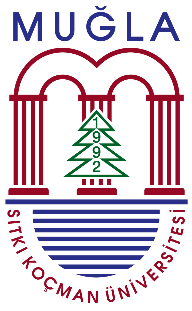 T.C.MUĞLA SITKI KOÇMAN ÜNİVERTSİTESİBODRUM DENİZCİLİK MESLEK YÜKSEKOKULUÖĞRENCİ TEMSİLCİSİ SEÇİM KURULU BAŞKANLIĞINAMuğla Sıtkı Koçman Üniversitesi Öğrenci Konseyi Yönergesi’nin 6. Maddesinde belirtilen;Siyasi parti organlarında üye veya görevli olmamasıYüz kızartıcı suçlardan dolayı adli sicil kaydı bulunmamasıUyarma cezası dışında disiplin cezası almamış olmasıTerör örgütlerine aidiyeti ve iltisak ya da irtibatı olmamasışartlarını taşıdığımı taahhüt ve beyan eder; aksinin tespiti halinde adaylığımın geçersizliğini kabul ettiğimi taahhüt ve beyan ederim. Öğrenci Temsilci Adayı başvurumun kabulünü arz ederim. ……/……/……                                                                                                                                     İMZA Adı - Soyadı:Öğrenci Numarası:GSM:Adresi:e-Posta Adresi : …………………………..@mu.edu.tr